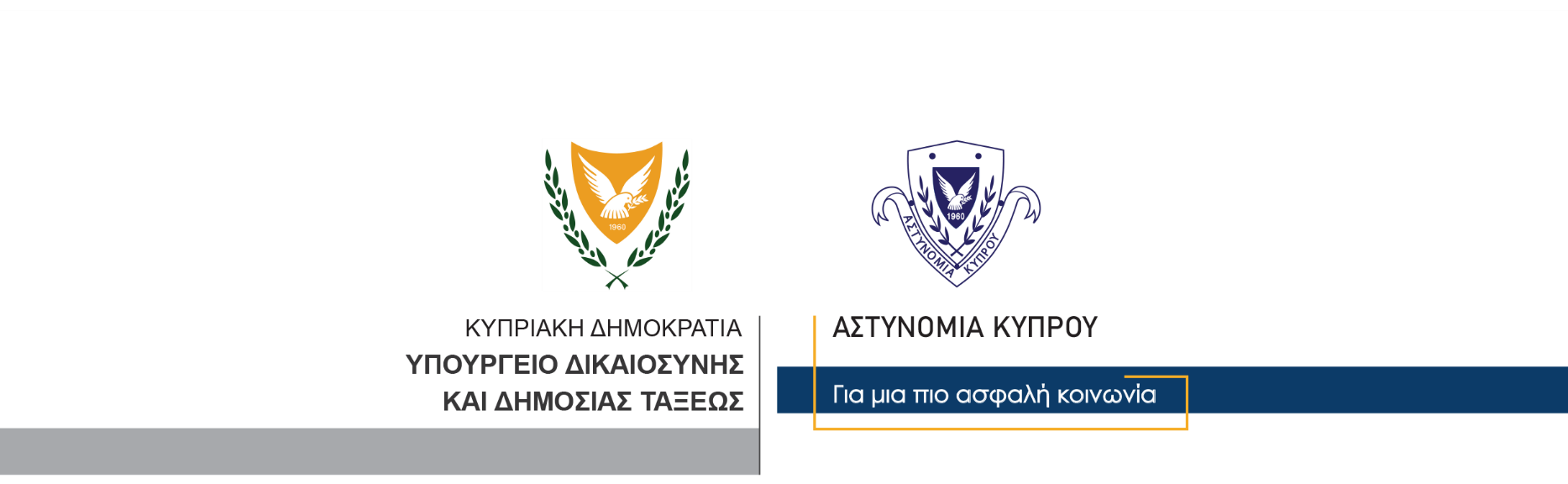 10 Ιουνίου, 2023  Δελτίο Τύπου 2Υπό εξαήμερη κράτηση ο 17χρονος για την επίθεση εναντίον συνομήλικου τουΠρόσωπο ηλικίας 17 ετών, το οποίο συνελήφθη χθες το βράδυ για διευκόλυνση των ανακρίσεων αναφορικά με επίθεση εναντίον συνομήλικου του στη Λεμεσό και τραυματισμού του με μαχαίρι, οδηγήθηκε σήμερα το πρωί ενώπιον του Επαρχιακού Δικαστηρίου Λεμεσού, το οποίο εξέδωσε διάταγμα εξαήμερης κράτησης του.	Το ΤΑΕ Λεμεσού συνεχίζει τις εξετάσεις. 		    Κλάδος ΕπικοινωνίαςΥποδιεύθυνση Επικοινωνίας Δημοσίων Σχέσεων & Κοινωνικής Ευθύνης